Careers Programme at Tottington High School 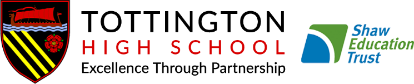 Year GroupThroughout the yearAutumn Term 2021-22Spring Term 2021-22Summer Term 2021-227Careers club – Wednesday after schoolCareers area in Lofthouse Information, advice and guidance available on the school website in our careers sectionRelevant careers information posted on our school social media accountsDeveloping skills and aspirations – Careers, teamwork and enterprise skills to raise aspirations in PD curriculum time.National Careers Week 6-11 March 2023 (assemblies and form time material)Parents evening – careers discussion Year 7 23/03/23Financial Decision Making – Saving, borrowing, budgeting and making financial choices in PD curriculum time.World Skills Day 15.07.238Careers club – Wednesday after schoolCareers area in LofthouseInformation, advice and guidance available on the school website in our careers sectionRelevant careers information posted on our school social media accountsFinancial decision making - Saving, borrowing, budgeting and making financial choicesParents evening – careers discussion 17/11/22National Careers Week 6-11 March 2023 (assemblies and form time material)Digital Literacy – Online safety, digital literacy, media reliability and gambling hooks in PD curriculum time.Careers and community – Careers, teamwork and enterprise skills to raise aspirations in PD curriculum time.  Equality of opportunity in careers and life choices and different types and patterns of work.World Skills Day 15.07.239Careers club – Wednesday after schoolCareers area in LofthouseInformation, advice and guidance available on the school website in our careers sectionGCSE Options section of websiteRelevant careers information posted on our school social media accountsCareer programmes in form timeParents evening – careers discussion 08/12/22Setting goals - Learning strengths, career options and goal setting as part of the GCSE options processThroughout form time and assemblies Employability Skills – Employability and Online Presence.National Careers Week 6-11 March 2023 (assemblies and form time material)Options Events – assemblies / options evening- careers discussionsBarclays Life Skills mentoring programmeBarclays Life Skills mentoring programmeWorld Skills Day 15.07.23Employability skills - Employability and online presence10Careers club – Wednesday after schoolCareers area in LofthouseInformation, advice and guidance available on the school website in our careers sectionRelevant careers information posted on our school social media accountsCollege assembliesCareer programmes in form timeCareers InterviewsGMHigher – college and university visits, in-house sessions and speakers from the world of work.Careers Interviews Financial Decision Making –The impact of financial decisions, debt, gambling and the impact of advertising on financial choices in PD curriculum time.GMHigher – college and university visits, in-house sessions and speakers from the world of work.National Careers Week 6-11 March 2023 (assemblies and form time material)Parents evening – careers discussion / college stands 25/05/23Careers Interviews GMHigher – college and university visits, in-house sessions and speakers from the world of work.11Careers Interviews Careers club – Wednesday after schoolCareers area in LofthouseInformation, advice and guidance available on the school website in our careers sectionRelevant careers information posted on our school social media accountsCollege assembliesCareer programmes in form timeRegular communication re: College Open Events and Apprenticeship Vacancies – via plasma / in school / via parent communciationCareers Interviews Next Steps –Applications processes and skills for further education, employment and career progression. CV and personal statement writing in PD curriculum timeBuilding for the future - Self-efficacy, stress management, and future opportunitiesCareers Interviews National Careers Week 6-11 March 2023 (assemblies and form time material)Parents evening – careers discussion / college stands 12/01/23NCS visit – team building opportunities and preparation for next steps at College.Results Day – college representativesFinancial Decision Making – Saving, borrowing, budgeting and making financial choices in PD curriculum time.